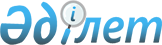 О районном бюджете Тимирязевского района на 2011-2013 годы
					
			Утративший силу
			
			
		
					Решение маслихата Тимирязевского района Северо-Казахстанской области от 24 декабря 2010 года N 28/2. Зарегистрировано Департаментом юстиции Северо-Казахстанской области 24 января 2011 года N 13-12-121. Утратило силу - решением маслихата Тимирязевского района Северо-Казахстанской области от 16 апреля 2012 года N 3/3

      Сноска. Утратило силу - решением маслихата Тимирязевского района Северо-Казахстанской области от 16.04.2012 N 3/3      В соответствии со статьями 9, 75 Бюджетного кодекса Республики Казахстан от 4 декабря 2008 года № 95-IV, с подпунктом 1) пункта 1 статьи 6 Закона Республики Казахстан «О местном государственном управлении и самоуправлении в Республике Казахстан» от 23 января 2001 года № 148, районный маслихат РЕШИЛ:



      1. Утвердить районный бюджет Тимирязевского района на 2011-2013 годы согласно приложениям 1, 2, 3 соответственно, в том числе на 2011 год в следующих объемах:

      1) Утвердить районный бюджет Тимирязевского района на 2011-2013 годы согласно приложениям 1, 2, и 3 соответственно, в том числе на 2011 год в следующих объемах:

      1) доходы – 1 524 231 тысяч тенге, в том числе по:

      налоговым поступлениям – 194 478 тысяч тенге;

      неналоговым поступлениям – 1 335 тысячи тенге;

      поступлениям от продажи основного капитала– 13 957 тысяч тенге;

      поступления трансфертов – 1 314 461 тысяч тенге;

      2) затраты – 1 406 961,6 тысяч тенге;

      3) чистое бюджетное кредитование – 20 096,7 тысяча тенге;

      в том числе:

      бюджетные кредиты – 20 629,7 тысячи тенге;

      погашение бюджетных кредитов – 533 тысячи тенге;

      4) сальдо по операциям с финансовыми активами – 127 500 тысяч тенге;

      в том числе:

      приобретение финансовых активов – 127 500 тысяч тенге;

      5) дефицит (профицит) бюджета – -30 327,3 тысяч тенге;

      6) финансирование дефицита (использование профицита) бюджета –   30 327,3 тысячи тенге;

      в том числе:

      поступление займов – 45 124 тысячи тенге;

      погашение займов – 25 033 тысячи тенге;

      используемые остатки бюджетных средств – 10 236,3 тыс.тенге.

      Сноска. Пункт 1 в редакции решения маслихата Тимирязевского района Северо-Казахстанской области от 17.11.2011 N 38/1

       

2. Установить, что доходы районного бюджета на 2011 год формируются в соответствии с Бюджетным кодексом Республики Казахстан за счет следующих налоговых поступлений:

      индивидуального подоходного налога с физических лиц, осуществляющих деятельность по разовым талонам;

      социального налога;

      налога на имущество;

      земельного налога;

      налога на транспортные средства;

      единого земельного налога;

      на акцизы;

      государственной пошлины.

      Сноска. Пункт 2 с изменениями, внесенными решением маслихата Тимирязевского района Северо-Казахстанской области от 28.03.2011 N 31/3

      2-1. Норматив распределения доходов при расчете индивидуального подоходного налога с физических лиц, осуществляющих деятельность по разовым талонам и социального налога в размере 100 %.

      Сноска. Пункт 2 дополнен пунктом 2-1 в соответствии с решением маслихата Тимирязевского района Северо-Казахстанской области от 28.03.2011 N 31/3 



      3. Установить, что доходы районного бюджета формируются за счет следующих неналоговых поступлений:

      доходы от аренды имущества, находящегося в коммунальной собственности;

      прочие неналоговые поступления.



      4. Установить, что доходы районного бюджета формируются за счет продажи земли и нематериальных активов;

      продажи государственного имущества, закрепленного за государственными учреждениями.



      5. Установить, что доходы районного бюджета формируются за счет: поступлений от погашения бюджетных кредитов, выданных из местного бюджета физическим лицам.



      6. Учесть, что в районном бюджете предусмотрены бюджетные субвенции, передаваемые из областного бюджета на 2011 год в сумме

1 032 599 тысяч тенге.



      7. Установить, что в процессе исполнения районного бюджета на 2011 год не подлежат секвестру местные бюджетные программы, согласно приложению 4.



      8. Учесть в районном бюджете целевые текущие трансферты из республиканского бюджета в сумме 134 391 тысяча тенге в следующих размерах:

      1) 5 519 тысяч тенге – на проведение противоэпизоотических мероприятий;

      2) 3 400 тысяч тенге – на оказание социальной поддержки специалистов социальной сферы сельских населенных пунктов;

      3) 16 476 тысяч тенге – на развитие и реконструкцию водопроводных сетей в с.Тимирязево (2 очередь);

      4) 42 059 тысяч тенге – на реконструкцию разводящих водопроводных сетей в с. Степное;

      5) 12 203 тысячи тенге – на реализацию государственного общеобразовательного заказа в дошкольных организациях образования;

      6) 3 736 тысяч тенге – на обеспечение оборудованием, программным обеспечением детей-инвалидов, обучающихся на дому;

      7) 874 тысячи тенге – на организацию молодежной практики на поддержку частного предпринимательства в рамках программы «Дорожная карта бизнеса - 2020»;

      8) 4550 тысяч тенге – на выплату денежных средств опекунам (попечителям ) на содержание ребенка-сироты (детей сирот), оставшегося без попечения родителей;

      9) 523 тысячи тенге – на предоставление специальных социальных услуг нуждающимся гражданам на дому;

      10) 7001 тысячи тенге – на увеличение размера доплаты за квалификационную категорию, учителям школ и воспитателям дошкольных организаций;

      11) 1001 тысячи тенге – на частичное субсидирование заработной платы для оказание мер государственной поддержки участникам Программы занятости 2020;

      12) 6312 тысячи тенге – на создание центра занятости;

      13) 6235 тысячи тенге – на развитие инженерно-коммуникационной инфраструктуры в рамках занятости 2020;

      14) 24 500 тысяч тенге – на досрочное погашение бюджетных кредитов;

      15) 2 тысячи тенге – на обслуживание долга местных исполнительных органов по выплате вознаграждений и иных платежей по займам из республиканского бюджета.

      Сноска. Пункт 8 в редакции решения маслихата Тимирязевского района Северо-Казахстанской области от 17.11.2011 N 38/1



      9. Учесть в районном бюджете целевые текущие трансферты из  областного бюджета в сумме 147 471 тысячи тенге в следующих размерах:

      1) 6 793 тысячи тенге – на выплату социальной помощи в рамках Программы по стимулированию рождаемости «Фонд поколений»;

      2) 3 524 тысячи тенге – на установку противопожарной сигнализации, приобретение средств пожаротушения, услуг по обработке деревянных покрытий для объектов образования; 

      3) 7 000 тысяч тенге – на завершение работ по реконструкции 12-квартирного коммунального жилого дома в с. Тимирязево;

      4) 2 662 тысячи тенге – на реконструкцию разводящих водопроводных сетей в с. Степное;

      5) 124 000 тысяч тенге – приобретение специализированной техники (автогрейдеров);

      6) 2 587 тысячи тенге – на приобретение угля для государственных учреждений и государственных предприятий района;

      7) 905 тысячи тенге – на внедрение системы электронного документооборота (СЭД).

      Сноска. Пункт 9 в редакции решения маслихата Тимирязевского района Северо-Казахстанской области от 06.10.2011 N 37/1



      10. Учесть в районном бюджете на 2011 год бюджетные кредиты из республиканского бюджета 20629,7 тысячи тенге для реализации мер социальной поддержки специалистов социальной сферы сельских населенных пунктов.

      Сноска. Пункт 10 в редакции решения маслихата Тимирязевского района Северо-Казахстанской области от 17.11.2011 N 38/1



      11. - исключен решением маслихата Тимирязевского района Северо-Казахстанской области от 17.11.2011 N 38/1



      12. Обеспечить в 2011 году выплату заработной платы работникам бюджетной сферы в полном объеме.



      13. Установить повышенные не менее чем на двадцать пять процентов должностные оклады и тарифные ставки по сравнению с окладами и ставками гражданских служащих, занимающихся этими видами деятельности в городских условиях, гражданским служащим социального обеспечения, образования, культуры и спорта, работающим в аульной (сельской) местности.



      14. Установить в расходах бюджета района на 2011 год выплаты на оказание социальной помощи специалистам здравоохранения, образования, социального обеспечения, культуры, проживающим в сельской местности, на приобретение топлива в размере 2000 тенге.



      15. Установить, что в расходах бюджета района на 2011-2013 годы предусмотрены бюджетные программы по каждому сельскому округу согласно приложениям 5, 6 и 7.



      16. Утвердить перечень выплат отдельным категориям нуждающихся граждан по решению местных представительных органов на 2011 год согласно приложению 8.



      17. Установить, что на 2011 год в составе районного бюджета предусмотрены ассигнования на обеспечение нуждающихся инвалидов обязательными гигиеническими средствами и предоставление услуг специалистами жестового языка, индивидуальными помощниками в соответствии с индивидуальной программой реабилитации инвалида согласно приложению 9.

      Сноска. Пункт 17 с изменениями, внесенными решением маслихата Тимирязевского района Северо-Казахстанской области от 28.03.2011 N 31/3

      17-1. Предусмотреть расходы районного бюджета за счет свободных остатков бюджетных средств, сложившихся на начало финансового года и возврата целевых трансфертов республиканского и местного бюджетов, неиспользованных в 2010 году, согласно приложению 3.

      Сноска. Пункт 17 дополнен пунктом 17-1 в соответствии с решением маслихата Тимирязевского района Северо-Казахстанской области от 28.03.2011 N 31/3



      18. Настоящее решение вводится в действие с 1 января 2011 года.      Председатель XXVIII сессии                 Секретарь

      районного маслихата                        районного маслихата

      В. Чигиринских                             Г. Шаяхметов      СОГЛАСОВАНО                                28 декабря 2010 года      Начальник государственного учреждения

      «Налоговое управление

      по Тимирязевскому району»                  А. Сутемгенов      Начальник государственного учреждения

      «Отдел экономики

      и бюджетного планирования

      Тимирязевского района»                     Ж. Макенова

Приложение 1

к решению сессии районного маслихата

от 24 декабря 2010 года № 28/2 Бюджет Тимирязевского района на 2011 год      Сноска. Приложение 1 в редакции решения маслихата Тимирязевского района Северо-Казахстанской области от 17.11.2011 N 38/1 (вводится в действие с 01.01.2011)

Приложение 2

к решению сессии районного маслихата

от 24 декабря 2010 года № 28/2 Бюджет Тимирязевского района на 2012 год

Приложение 3

к решению сессии районного маслихата

от 24 декабря 2010 года № 28/2 Бюджет Тимирязевского района на 2013 год

Приложение 4

к решению сессии районного маслихата

от 24 декабря 2010 года № 28/2 Перечень бюджетных программ, не подлежащих секвестрированию в процессе исполнения бюджета района на 2011 год

Приложение 5

к решению сессии районного маслихата

от 24 декабря 2010 года № 28/2 Перечень текущих бюджетных программ бюджета по сельским округам Тимирязевского района на 2011 год      Сноска. Приложение 5 в редакции решения маслихата Тимирязевского района Северо-Казахстанской области от 17.11.2011 N 38/1 (вводится в действие с 01.01.2011)Продолжение таблицы:Продолжение таблицы:

Приложение 6

к решению сессии районного маслихата

от 24 декабря 2010 года № 28/2 Перечень текущих бюджетных программ бюджета по сельским округам Тимирязевского района на 2012 годПродолжение таблицы:Продолжение таблицы:

Приложение 7

к решению сессии районного маслихата

от 24 декабря 2010 года № 28/2 Перечень текущих бюджетных программ бюджета по сельским округам Тимирязевского района на 2013 годПродолжение таблицы:Продолжение таблицы:

Приложение 8

к решению сессии районного маслихата

от 24 декабря 2010 года № 28/2 Перечень выплат отдельным категориям нуждающихся граждан по решениям местных представительных органов на 2011 год по программе 451-007-000 "Социальная помощь отдельным категориям нуждающихся граждан по решениям местных представительных органов"      Сноска. Приложение 8 в редакции решения маслихата Тимирязевского района Северо-Казахстанской области 17.11.2011 N 38/1 (вводится в действие с 01.01.2011)

Приложение 9

к решению сессии районного маслихата

от 24 декабря 2010 года № 28/2 Распределение бюджетных средств на обеспечение нуждающихся инвалидов обязательными гигиеническими средствами и предоставление услуг специалистами жестового языка, индивидуальными помощниками в соответствии индивидуальной программой реабилитации инвалида на 2011 год

Приложение 10

к решению сессии районного маслихата

от 24 декабря 2010 года № 28/2 Направление свободных остатков бюджетных средств, сложившихся на 1 января 2011 года, и возврат целевых трансфертов республиканского и местного бюджетов,

неиспользованных в 2010 году      Сноска. Приложение 10 в редакции решения маслихата Тимирязевского района Северо-Казахстанской области от 28.03.2011 N 31/3 (вводится в действие с 01.01.2011)
					© 2012. РГП на ПХВ «Институт законодательства и правовой информации Республики Казахстан» Министерства юстиции Республики Казахстан
				Ка

те

го

рияКла

ссПод

кла

ссНаименованиеСумма, тыс.тенгеI. Доходы1 524 2311Налоговые поступления194 47801Подоходный налог2 8002Индивидуальный подоходный налог2 80003Социальный налог78 7871Социальный налог78 78704Налоги на собственность90 1041Налоги на имущество61 5243Земельный налог2 8804Налог на транспортные средства13 7005Единый земельный налог12 00005Внутренние налоги на товары, работы и услуги21 6952Акцизы5833Поступления за использование природных и других ресурсов17 6964Сборы за ведение предпринимательской и профессиональной деятельности3 41608Обязательные платежи, взимаемые за совершение юридически значимых действий и (или) выдачу документов уполномоченными на то государственными органами или должностными лицами1 0921Государственная пошлина1 0922Неналоговые поступления1 33501Доходы от государственной собственности5585Доходы от аренды имущества, находящегося в государственной собственности55806Прочие неналоговые поступления7771Прочие неналоговые поступления7773Поступления от продажи основного капитала13 95703Продажа земли и нематериальных активов13 9571Продажа земли13 9574Поступления трансфертов1 314 46102Трансферты из вышестоящих органов государственного управления1 314 4612Трансферты из областного бюджета1 314 461Функц.групаФункц.групаФункц.групаФункц.групаСумма, тыс.тенгеАдминистраторАдминистраторАдминистраторСумма, тыс.тенгеПрограммаПрограммаСумма, тыс.тенгеНаименованиеСумма, тыс.тенгеЗатраты1 406 961,61Государственные услуги общего характера182 932112Аппарат маслихата района (города областного значения)12 590001Услуги по обеспечению деятельности маслихата района (города областного значения)12 560003Капитальные расходы государственных органов30122Аппарат акима района (города областного значения)50 796001Услуги по обеспечению деятельности акима района (города областного значения)42 053003Капитальные расходы государственных органов8743123Аппарат акима района в городе, города районного значения, поселка, аула (села), аульного (сельского) округа104 618001Услуги по обеспечению деятельности акима района в городе, города районного значения, поселка, аула (села), аульного (сельского) округа99 131022Капитальные расходы государственных органов5 487452Отдел финансов района (города областного значения)9 108001Услуги по реализации государственной политики в области исполнения бюджета района (города областного значения) и управления коммунальной собственностью района (города областного значения)8 293003Проведение оценки имущества в целях налогооблажения124004Организация работы по выдаче разовых талонов и обеспечение полноты сбора сумм от реализации разовых талонов431011Учет, хранение, оценка и реализация имущества, поступившего в коммунальную собственность200018Капитальные расходы государственных органов60453Отдел экономики и бюджетного планирования района (города областного значения)5 820001Услуги по реализации государственной политики в области формирования и развития экономической политики, системы государственного планирования и управления района (города областного значения)5 650004Капитальные расходы государственных органов1702Оборона2 950122Аппарат акима района (города областного значения)2 950005Мероприятия в рамках исполнения всеобщей воинской обязанности2760006Предупреждение и ликвидация чрезвычайных ситуаций масштаба района (города областного значения)1904Образование918 991123Аппарат акима района в городе, города районного значения, поселка, аула (села), аульного (сельского) округа320005Организация бесплатного подвоза учащихся до школы и обратно в аульной (сельской) местности320464Отдел образования района (города областного значения)918 671001Услуги по реализации государственной политики на местном уровне в области образования5 914003Общеобразовательное обучение841 387005Приобретение и доставка учебников, учебно-методических комплексов для государственных учреждений образования района (города районного значения)5 025006Дополнительное образование для детей27125009Обеспечение деятельности организаций дошкольного воспитания и обучения23933015Ежемесячные выплаты денежных средств опекунам (попечителям) на содержание ребенка сироты (детей-сирот), и ребенка (детей), оставшегося без попечения родителей4550020Обеспечение оборудованием, программным обеспечением детей-инвалидов, обучающихся на дому3736021Увеличение размера доплаты за квалификационную категорию, учителям школ и воспитателям дошкольных организаций образования. За счет трансфертов из республиканского бюджета70016Социальная помощь и социальное обеспечение76 650451Отдел занятости и социальных программ района (города областного значения)76 650001Услуги по реализации государственной политики на местном уровне в области обеспечения занятости и реализации социальных программ для населения17 591002Программа занятости12 060004Оказание социальной помощи на приобретение топлива специалистам здравоохранения, образования, социального обеспечения, культуры и спорта в сельской местности в соответствии с законодательством Республики Казахстан1402005Государственная адресная социальная помощь6 954007Социальная помощь отдельным категориям нуждающихся граждан по решениям местных представительных органов12348010Материальное обеспечение детей-инвалидов, воспитывающихся и обучающихся на дому332011Оплата услуг по зачислению, выплате и доставке пособий и других социальных выплат331014Оказание социальной помощи нуждающимся гражданам на дому8 124016Государственные пособия на детей до 18 лет9 483017Обеспечение нуждающихся инвалидов обязательными гигиеническими средствами и предоставление услуг специалистами жестового языка, индивидуальными помощниками в соответствии с индивидуальной программой реабилитации инвалида1124021Капитальные расходы государственных органов589023Обеспечение деятельности центров занятости63127Жилищно-коммунальное хозяйство48 962123Аппарат акима района в городе, города районного значения, поселка, аула (села), аульного (сельского) округа4 202008Освещение улиц населенных пунктов3028010Содержание мест захоронений и погребение безродных85011Благоустройство и озеленение населенных пунктов589014Организация водоснабжения населенных пунктов500458Отдел жилищно-коммунального хозяйства, пассажирского транспорта и автомобильных дорог района (города областного значения)437018Благоустройство и озеленение населенных пунктов437467Отдел строительства района (города областного значения)44323003Строительство и (или) приобретение жилья государственного коммунального жилищного фонда7000004Развитие, обустройство и (или) приобретение инженерно-

коммуникационной инфраструктуры500006Развитие системы водоснабжения4000019Строительство жилья26261022Развитие инженерно-

коммуникационной инфраструктуры в рамках Программы занятости 202065628Культура, спорт, туризм и информационное пространство60 334123Аппарат акима района в городе, города районного значения, поселка, аула (села), аульного (сельского) округа21 721006Поддержка культурно-досуговой работы на местном уровне21721456Отдел внутренней политики района (города областного значения)10 451001Услуги по реализации государственной политики на местном уровне в области информации, укрепления государственности и формирования социального оптимизма граждан5 192002Услуги по проведению государственной информационной политики через газеты и журналы4 786003Реализация региональных программ в сфере молодежной политики288006Капитальные расходы государственных органов185457Отдел культуры, развития языков, физической культуры и спорта района (города областного значения)28 162001Услуги по реализации государственной политики на местном уровне в области культуры, развития языков, физической культуры и спорта5 858003Поддержка культурно-досуговой работы12801006Функционирование районных (городских) библиотек6518007Развитие государственного языка и других языков народа Казахстана636009Проведение спортивных соревнований на районном (города областного значения) уровне107010Подготовка и участие членов сборных команд района (города областного значения) по различным видам спорта на областных спортивных соревнованиях2198014Капитальные расходы государственных органов4410Сельское, водное, лесное, рыбное хозяйство, особо охраняемые природные территории, охрана окружающей среды и животного мира, земельные отношения90 279463Отдел земельных отношений района (города областного значения)4 848001Услуги по реализации государственной политики в области регулирования земельных отношений на территории района (города областного значения)4716007Капитальные расходы государственных органов132467Отдел строительства района (города областного значения)61844012Развитие объектов водного хозяйства61844474Отдел сельского хозяйства и ветеринарии района (города областного значения)23 587001Услуги по реализации государственной политики на местном уровне в сфере сельского хозяйства и ветеринарии13 538003Капитальные расходы государственных органов197005Обеспечение функционирования скотомогильников (биотермических ям)618007Организация отлова и уничтожения бродячих собак и кошек315013Проведение противоэпизоотических мероприятий5519099Реализация мер социальной поддержки специалистов 340011Промышленность, архитектурная, градостроительная и строительная деятельность4 948467Отдел строительства района (города областного значения)4 948001Услуги по реализации государственной политики на местном уровне в области строительства4844017Капитальные расходы государственных органов10412Транспорт и коммуникации5 620123Аппарат акима района в городе, города районного значения, поселка, аула (села), аульного (сельского) округа1 020013Обеспечение функционирования автомобильных дорог в городах районного значения, поселках, аулах (селах), аульных (сельских) округах1 020458Отдел жилищно-коммунального хозяйства, пассажирского транспорта и автомобильных дорог района (города областного значения)4 600023Обеспечение функционирования автомобильных дорог4 60013Прочие10 288451Отдел занятости и социальных программ района (города областного значения)874022Поддержка частного предпринимательства в рамках программы «Дорожная карта бизнеса - 2020»874458Отдел жилищно-коммунального хозяйства, пассажирского транспорта и автомобильных дорог района (города областного значения)4 674001Услуги по реализации государственной политики на местном уровне в области жилищно-коммунального хозяйства, пассажирского транспорта и автомобильных дорог4 474013Капитальные расходы государственных органов200469Отдел предпринимательства района (города областного значения)4 740001Услуги по реализации государственной политики на местном уровне в области развития предпринимательства и промышленности4 560004Капитальные расходы государственных органов18014Обслуживание долга2452Отдел финансов района (города областного значения)2013Обслуживание долга местных исполнительных органов по выплате вознаграждений и иных платежей по займам из республиканского бюджета215Трансферты5 005,6452Отдел финансов района (города областного значения)5 005,6006Возврат неиспользованных (недоиспользованных) целевых трансфертов5 005,6III. Чистое бюджетное кредитование20 096,7Бюджетные кредиты20 629,710Сельское, водное, лесное, рыбное хозяйство, особо охраняемые природные территории, охрана окружающей среды и животного мира, земельные отношения20 629,7474Отдел сельского хозяйства и ветеринарии района (города областного значения)20 629,7009Бюджетные кредиты для реализации мер социальной поддержки специалистов20 629,7Ка

те

го

рияКла

ссПод

кла

ссНаименованиеСумма, тыс.тенге5Погашение бюджетных кредитов53301Погашение бюджетных кредитов5331Погашение бюджетных кредитов, выданных из местного бюджета физическим лицам533Функц.группаФункц.группаФункц.группаФункц.группаСумма, тыс.тенгеАдминистраторАдминистраторАдминистраторСумма, тыс.тенгеПрограммаПрограммаСумма, тыс.тенгеНаименованиеСумма, тыс.тенгеIV. Сальдо по операциям с финансовыми активами127 500Приобретение финансовых активов127 50013Прочие127 500452Отдел финансов района (города областного значения)127 500014Формирование или увеличение уставного капитала юридических лиц127 500Ка

те

го

рияКла

ссПод

кла

ссНаименованиеСумма, тыс.тенгеV. Дефицит (профицит) бюджета-30 327,3VI. Финансирование дефицита (использование профицита) бюджета30 327,37Поступления займов45 12401Внутренние государственные займы451242Договоры займа45124Функц.группаФункц.группаФункц.группаФункц.группаСумма, тыс.тенгеАдминистраторАдминистраторАдминистраторСумма, тыс.тенгеПрограммаПрограммаСумма, тыс.тенгеНаименованиеСумма, тыс.тенге16Погашение займов25 033452Отдел финансов района (города областного значения)25033008Погашение долга местного исполнительного органа перед вышестоящим бюджетом250338Используемые остатки бюджетных средств10 236,301Остатки бюджетных средств10 236,31Свободные остатки бюджетных средств10 236,3Кате

горияКлассПод

кл.НаименованиеСумма,

тыс.тенгеI. Доходы1 341 4331Налоговые поступления173 38803Социальный налог77 0001Социальный налог77 00004Налоги на собственность83 4731Налоги на имущество55 4233Земельный налог3 4504Налог на транспортные средства12 6005Единый земельный налог12 00005Внутренние налоги на товары, работы и услуги11 4712Акцизы2 2943Поступления за использование природных и других ресурсов6 4004Сборы за ведение предпринимательской и профессиональной деятельности2 77708Обязательные платежи, взимаемые за совершение юридически значимых действий и (или) выдачу документов уполномоченными на то государственными органами или должностными лицами1 4441Государственная пошлина1 4442Неналоговые поступления2 41601Доходы от государственной собственности9165Доходы от аренды имущества, находящегося в государственной собственности91606Прочие неналоговые поступления1 5001Прочие неналоговые поступления1Прочие неналоговые поступления1 5003Поступления от продажи основного капитала6 12701Продажа государственного имущества, закрепленного за государственными учреждениями1271Продажа государственного имущества, закрепленного за государственными учреждениями12703Продажа земли и нематериальных активов6 0001Продажа земли6 0004Поступления трансфертов1 159 50202Трансферты из вышестоящих органов государственного управления1 159 5022Трансферты из областного бюджета1 159 502Функц.

группаАдмин.Про

гра

ммаНаименованиеСумма,

тыс.тенгеЗатраты1 341 4331Государственные услуги общего характера177 222112Аппарат маслихата района (города областного значения)13 631001Услуги по обеспечению деятельности маслихата района (города областного значения)13 631122Аппарат акима района (города областного значения)41 335001Услуги по обеспечению деятельности акима района (города областного значения)41 335123Аппарат акима района в городе, города районного значения, поселка, аула (села), аульного (сельского) округа106 634001Услуги по обеспечению деятельности акима района в городе, города районного значения, поселка, аула (села), аульного (сельского) округа106 634452Отдел финансов района (города областного значения)9 307001Услуги по реализации государственной политики в области исполнения бюджета района (города областного значения) и управления коммунальной собственностью района (города областного значения)9 152003Проведение оценки имущества в целях налогообложения155453Отдел экономики и бюджетного планирования района (города областного значения)6 315001Услуги по реализации государственной политики в области формирования и развития экономической политики, системы государственного планирования и управления района (города областного значения)6 3152Оборона3 468122Аппарат акима района (города областного значения)3 468005Мероприятия в рамках исполнения всеобщей воинской обязанности2826006Предупреждение и ликвидация чрезвычайных ситуаций масштаба района (города областного значения)321007Мероприятия по профилактике и тушению степных пожаров районного (городского) масштаба, а также пожаров в населенных пунктах, в которых не созданы органы государственной противопожарной службы3214Образование978 416123Аппарат акима района в городе, города районного значения, поселка, аула (села), аульного (сельского) округа246005Организация бесплатного подвоза учащихся до школы и обратно в аульной (сельской) местности246464Отдел образования района (города областного значения)978 170001Услуги по реализации государственной политики на местном уровне в области образования6 001003Общеобразовательное обучение919 627005Приобретение и доставка учебников, учебно-методических комплексов для государственных учреждений образования района (города районного значения)5 120006Дополнительное образование для детей20333009Обеспечение деятельности организаций дошкольного воспитания и обучения270896Социальная помощь и социальное обеспечение68 698451Отдел занятости и социальных программ района (города областного значения)68 698001Услуги по реализации государственной политики на местном уровне в области обеспечения занятости и реализации социальных программ для населения17 829002Программа занятости12 520004Оказание социальной помощи на приобретение топлива специалистам здравоохранения, образования, социального обеспечения, культуры и спорта в сельской местности в соответствии с законодательством Республики Казахстан1592005Государственная адресная социальная помощь8 143007Социальная помощь отдельным категориям нуждающихся граждан по решениям местных представительных органов5257010Материальное обеспечение детей-инвалидов, воспитывающихся и обучающихся на дому428011Оплата услуг по зачислению, выплате и доставке пособий и других социальных выплат506014Оказание социальной помощи нуждающимся гражданам на дому9 823016Государственные пособия на детей до 18 лет11 397017Обеспечение нуждающихся инвалидов обязательными гигиеническими средствами и предоставление услуг специалистами жестового языка, индивидуальными помощниками в соответствии с индивидуальной программой реабилитации инвалида12037Жилищно-коммунальное хозяйство4 023123Аппарат акима района в городе, города районного значения, поселка, аула (села), аульного (сельского) округа4 023008Освещение улиц населенных пунктов3397010Содержание мест захоронений и погребение безродных91011Благоустройство и озеленение населенных пунктов5358Культура, спорт, туризм и информационное пространство65 387123Аппарат акима района в городе, города районного значения, поселка, аула (села), аульного (сельского) округа25 713006Поддержка культурно-досуговой работы на местном уровне25713456Отдел внутренней политики района (города областного значения)11 150001Услуги по реализации государственной политики на местном уровне в области информации, укрепления государственности и формирования социального оптимизма граждан5 608002Услуги по проведению государственной информационной политики через газеты и журналы 5 542457Отдел культуры, развития языков, физической культуры и спорта района (города областного значения)28 524001Услуги по реализации государственной политики на местном уровне в области культуры, развития языков, физической культуры и спорта5 678003Поддержка культурно-досуговой работы12788006Функционирование районных (городских) библиотек7728007Развитие государственного языка и других языков народа Казахстана613009Проведение спортивных соревнований на районном (города областного значения) уровне114010Подготовка и участие членов сборных команд района (города областного значения) по различным видам спорта на областных спортивных соревнованиях160310Сельское, водное, лесное, рыбное хозяйство, особо охраняемые природные территории, охрана окружающей среды и животного мира, земельные отношения21 323463Отдел земельных отношений района (города областного значения)4 985001Услуги по реализации государственной политики в области регулирования земельных отношений на территории района (города областного значения)4985474Отдел сельского хозяйства и ветеринарии района (города областного значения)16 338001Услуги по реализации государственной политики на местном уровне в сфере сельского хозяйства и ветеринарии15 091005Обеспечение функционирования скотомогильников (биотермических ям)900007Организация отлова и уничтожения бродячих собак и кошек34711Промышленность, архитектурная, градостроительная и строительная деятельность5 169467Отдел строительства района (города областного значения)5 169001Услуги по реализации государственной политики на местном уровне в области строительства516912Транспорт и коммуникации4 245123Аппарат акима района в городе, города районного значения, поселка, аула (села), аульного (сельского) округа500013Обеспечение функционирования автомобильных дорог в городах районного значения, поселках, аулах (селах), аульных (сельских) округах500458Отдел жилищно-коммунального хозяйства, пассажирского транспорта и автомобильных дорог района (города областного значения)3 745023Обеспечение функционирования автомобильных дорог3 74513Прочие13 482452Отдел финансов района (города областного значения)3 600012Резерв местного исполнительного органа района (города областного значения)3 600458Отдел жилищно-коммунального хозяйства, пассажирского транспорта и автомобильных дорог района (города областного значения)4 640001Услуги по реализации государственной политики на местном уровне в области жилищно-коммунального хозяйства, пассажирского транспорта и автомобильных дорог4 640469Отдел предпринимательства района (города областного значения)5 242001Услуги по реализации государственной политики на местном уровне в области развития предпринимательства и промышленности5 242III. Чистое бюджетное кредитование-533Бюджетные кредиты0Кате

горияКлассПод

кл.НаименованиеСумма,

тыс.тенге5Погашение бюджетных кредитов53301Погашение бюджетных кредитов5331Погашение бюджетных кредитов, выданных из местного бюджета физическим лицам533IV. Сальдо по операциям с финансовыми активами0V. Дефицит (профицит) бюджета533Функц.

группаАдмин.Про

гра

ммаНаименованиеСумма,

тыс.тенгеVI. Финансирование дефицита (использование профицита) бюджета-533Поступления займов016Погашение займов533452Отдел финансов района (города областного значения)533008Погашение долга местного исполнительного органа перед вышестоящим бюджетом533Кате

горияКлассПод

кл.НаименованиеСумма,

тыс.тенгеI. Доходы1 355 0901Налоговые поступления184 78403Социальный налог81 0001Социальный налог81 00004Налоги на собственность88 1491Налоги на имущество57 7203Земельный налог3 6504Налог на транспортные средства14 7795Единый земельный налог12 00005Внутренние налоги на товары, работы и услуги14 0712Акцизы3 5733Поступления за использование природных и других ресурсов7 5004Сборы за ведение предпринимательской и профессиональной деятельности2 99808Обязательные платежи, взимаемые за совершение юридически значимых действий и (или) выдачу документов уполномоченными на то государственными органами или должностными лицами1 5641Государственная пошлина1 5642Неналоговые поступления2 48501Доходы от государственной собственности9855Доходы от аренды имущества, находящегося в государственной собственности98506Прочие неналоговые поступления1 5001Прочие неналоговые поступления1Прочие неналоговые поступления1 5003Поступления от продажи основного капитала6 13001Продажа государственного имущества, закрепленного за государственными учреждениями1301Продажа государственного имущества, закрепленного за государственными учреждениями13003Продажа земли и нематериальных активов6 0001Продажа земли6 0004Поступления трансфертов1 161 69102Трансферты из вышестоящих органов государственного управления1 161 6912Трансферты из областного бюджета1 161 691Функц.

группаАдмин.Про

гра

ммаНаименованиеСумма,

тыс.тенгеЗатраты1 355 0901Государственные услуги общего характера179 129112Аппарат маслихата района (города областного значения)13 736001Услуги по обеспечению деятельности маслихата района (города областного значения)13 736122Аппарат акима района (города областного значения)42 129001Услуги по обеспечению деятельности акима района (города областного значения)42 129123Аппарат акима района в городе, города районного значения, поселка, аула (села), аульного (сельского) округа107 415001Услуги по обеспечению деятельности акима района в городе, города районного значения, поселка, аула (села), аульного (сельского) округа107 415452Отдел финансов района (города областного значения)9 453001Услуги по реализации государственной политики в области исполнения бюджета района (города областного значения) и управления коммунальной собственностью района (города областного значения)9 287003Проведение оценки имущества в целях налогообложения166453Отдел экономики и бюджетного планирования района (города областного значения)6 396001Услуги по реализации государственной политики в области формирования и развития экономической политики, системы государственного планирования и управления района (города областного значения)6 3962Оборона3 676122Аппарат акима района (города областного значения)3 676005Мероприятия в рамках исполнения всеобщей воинской обязанности2990006Предупреждение и ликвидация чрезвычайных ситуаций масштаба района (города областного значения)343007Мероприятия по профилактике и тушению степных пожаров районного (городского) масштаба, а также пожаров в населенных пунктах, в которых не созданы органы государственной противопожарной службы3434Образование984 630123Аппарат акима района в городе, города районного значения, поселка, аула (села), аульного (сельского) округа263005Организация бесплатного подвоза учащихся до школы и обратно в аульной (сельской) местности263464Отдел образования района (города областного значения)984 367001Услуги по реализации государственной политики на местном уровне в области образования6 044003Общеобразовательное обучение925 015005Приобретение и доставка учебников, учебно-методических комплексов для государственных учреждений образования района (города районного значения)5 478006Дополнительное образование для детей20464009Обеспечение деятельности организаций дошкольного воспитания и обучения273666Социальная помощь и социальное обеспечение72 469451Отдел занятости и социальных программ района (города областного значения)72 469001Услуги по реализации государственной политики на местном уровне в области обеспечения занятости и реализации социальных программ для населения17 941002Программа занятости13 397Расширение программы социальных рабочих мест и молодежной практики за счет целевых текущих трансфертов из республиканского бюджета004Оказание социальной помощи на приобретение топлива специалистам здравоохранения, образования, социального обеспечения, культуры и спорта в сельской местности в соответствии с законодательством Республики Казахстан1704005Государственная адресная социальная помощь8 713007Социальная помощь отдельным категориям нуждающихся граждан по решениям местных представительных органов5625010Материальное обеспечение детей-инвалидов, воспитывающихся и обучающихся на дому458011Оплата услуг по зачислению, выплате и доставке пособий и других социальных выплат542014Оказание социальной помощи нуждающимся гражданам на дому10 608016Государственные пособия на детей до 18 лет12 195017Обеспечение нуждающихся инвалидов обязательными гигиеническими средствами и предоставление услуг специалистами жестового языка, индивидуальными помощниками в соответствии с индивидуальной программой реабилитации инвалида12867Жилищно-коммунальное хозяйство4 304123Аппарат акима района в городе, города районного значения, поселка, аула (села), аульного (сельского) округа4 304008Освещение улиц населенных пунктов3635010Содержание мест захоронений и погребение безродных97011Благоустройство и озеленение населенных пунктов5728Культура, спорт, туризм и информационное пространство66 590123Аппарат акима района в городе, города районного значения, поселка, аула (села), аульного (сельского) округа25 926006Поддержка культурно-досуговой работы на местном уровне25926456Отдел внутренней политики района (города областного значения)11 619001Услуги по реализации государственной политики на местном уровне в области информации, укрепления государственности и формирования социального оптимизма граждан5 690002Услуги по проведению государственной информационной политики через газеты и журналы5 929457Отдел культуры, развития языков, физической культуры и спорта района (города областного значения)29 045001Услуги по реализации государственной политики на местном уровне в области культуры, развития языков, физической культуры и спорта5 713003Поддержка культурно-досуговой работы13055006Функционирование районных (городских) библиотек7820007Развитие государственного языка и других языков народа Казахстана619009Проведение спортивных соревнований на районном (города областного значения) уровне122010Подготовка и участие членов сборных команд района (города областного значения) по различным видам спорта на областных спортивных соревнованиях171610Сельское, водное, лесное, рыбное хозяйство, особо охраняемые природные территории, охрана окружающей среды и животного мира, земельные отношения20 660463Отдел земельных отношений района (города областного значения)5 035001Услуги по реализации государственной политики в области регулирования земельных отношений на территории района (города областного значения)5035474Отдел сельского хозяйства и ветеринарии района (города областного значения)15 625001Услуги по реализации государственной политики на местном уровне в сфере сельского хозяйства и ветеринарии15 254007Организация отлова и уничтожения бродячих собак и кошек37111Промышленность, архитектурная, градостроительная и строительная деятельность5 215467Отдел строительства района (города областного значения)5 215001Услуги по реализации государственной политики на местном уровне в области строительства521512Транспорт и коммуникации4 607123Аппарат акима района в городе, города районного значения, поселка, аула (села), аульного (сельского) округа600013Обеспечение функционирования автомобильных дорог в городах районного значения, поселках, аулах (селах), аульных (сельских) округах600458Отдел жилищно-коммунального хозяйства, пассажирского транспорта и автомобильных дорог района (города областного значения)4 007023Обеспечение функционирования автомобильных дорог4 00713Прочие13 810452Отдел финансов района (города областного значения)3 800012Резерв местного исполнительного органа района (города областного значения)3 800458Отдел жилищно-коммунального хозяйства, пассажирского транспорта и автомобильных дорог района (города областного значения)4 694001Услуги по реализации государственной политики на местном уровне в области жилищно-коммунального хозяйства, пассажирского транспорта и автомобильных дорог4 694469Отдел предпринимательства района (города областного значения)5 316001Услуги по реализации государственной политики на местном уровне в области развития предпринимательства и промышленности5 316III. Чистое бюджетное кредитование-533Бюджетные кредиты0Кате

горияКлассПод

кл.НаименованиеСумма,

тыс.тенге5Погашение бюджетных кредитов53301Погашение бюджетных кредитов5331Погашение бюджетных кредитов, выданных из местного бюджета физическим лицам533IV. Сальдо по операциям с финансовыми активами0V. Дефицит (профицит) бюджета533Функц.

группаАдмин.Про

гра

ммаНаименованиеСумма,

тыс.тенгеVI. Финансирование дефицита (использование профицита) бюджета-533Поступления займов016Погашение займов533452Отдел финансов района (города областного значения)533008Погашение долга местного исполнительного органа перед вышестоящим бюджетом533Функц.

группаАдмин.Про

граммаНаименование4Образование464Отдел образования района (города областного значения)003Общеобразовательное обучениеФункц.группаФункц.группаФункц.группаФункц.группаСумма

(тыс.

тенге)АдминистраторАдминистраторАдминистраторСумма

(тыс.

тенге)ПрограммаПрограммаСумма

(тыс.

тенге)НаименованиеСумма

(тыс.

тенге)II. Затраты131 8811Государственные услуги общего характера104 618123Аппарат акима района в городе, города районного значения, поселка, аула (села), аульного (сельского) округа104 618001Услуги по обеспечению деятельности акима района в городе, города районного значения, поселка, аула (села), аульного (сельского) округа99131022Капитальные расходы государственных органов5 4874Образование320123Аппарат акима района в городе, города районного значения, поселка, аула (села), аульного (сельского) округа320005Организация бесплатного подвоза учащихся до школы и обратно в аульной (сельской) местности3207Жилищно-коммунальное хозяйство4 202123Аппарат акима района в городе, города районного значения, поселка, аула (села), аульного (сельского) округа4 202008Освещение улиц населенных пунктов3 028010Содержание мест захоронений и погребение безродных85011Благоустройство и озеленение населенных пунктов589014Организация водоснабжения населенных пунктов5008Культура, спорт, туризм и информационное пространство21721123Аппарат акима района в городе, города районного значения, поселка, аула (села), аульного (сельского) округа21 721006Поддержка культурно-досуговой работы на местном уровне21 72112Транспорт и коммуникации1 020123Аппарат акима района в городе, города районного значения, поселка, аула (села), аульного (сельского) округа1 020013Обеспечение функционирования автомобильных дорог в городах районного значения, поселках, аулах (селах), аульных (сельских) округах1 020Аксуат

ский

с/оБело

градов

ский

с/оДзер

жин

ский

с/оДокуча

евский

с/оДмитри

евский

с/оИнтерна

циональ

ный с/оЕсиль

ский

а/оКомсо

мольский

с/о7 7687 9516 1838 1438 9258 1706 4976 0597 1217 3225 5846 1467 1296 0035 760543371217322558461467129600357605433708455025529612671095983487053913718205520202089042000157001630000157001630157163422458556280634224585562806342245855628063605605594175517402139574563605605594175517402139574563605605594175517402139574563Ленин

ский

с/оМичу

рин

ский

с/оМоскво

рецкий

с/оАкжан

ский

с/оКуртай

ский

а/оТимиря

зевский

с/оХмель

ницкий

с/оЦелин

ный с/о7 6339 0096 3437 4197 82017 1929 9346 8355 9577 8165 6745 2166 19511 6945 8825 686595778165674521661951169458825686589458285654513961751140457775666631988207720290105200000000000000000383670541943 0545412383670541943 054541238367041942380541285589500163811575991662153114243998113716381157599166215311424399811371638115759916621531142439981137102010201020Функц.

группаУчреж

дениеПро

гра

ммаНаименованиеСумма

(тыс.тенге)II. Затраты137 1161Государственные услуги общего характера106 634123Аппарат акима района в городе, города районного значения, поселка, аула (села), аульного (сельского) округа106 634001Услуги по обеспечению деятельности акима района в городе, города районного значения, поселка, аула (села), аульного (сельского) округа1066344Образование246123Аппарат акима района в городе, города районного значения, поселка, аула (села), аульного (сельского) округа246005Организация бесплатного подвоза учащихся до школы и обратно в аульной (сельской) местности2467Жилищно-коммунальное хозяйство4 023123Аппарат акима района в городе, города районного значения, поселка, аула (села), аульного (сельского) округа4 023008Освещение улиц населенных пунктов3 397010Содержание мест захоронений и погребение безродных91011Благоустройство и озеленение населенных пунктов5358Культура, спорт, туризм и информационное пространство25713123Аппарат акима района в городе, города районного значения, поселка, аула (села), аульного (сельского) округа25 713006Поддержка культурно-досуговой работы на местном уровне25 71312Транспорт и коммуникации500123Аппарат акима района в городе, города районного значения, поселка, аула (села), аульного (сельского) округа500013Обеспечение функционирования автомобильных дорог в городах районного значения, поселках, аулах (селах), аульных (сельских) округах500Аксуат

ский с/оБелогра

довский с/оДзержин

ский с/оДокучаев

ский с/оДмитриев

ский с/оИнтер

национ

альный с/оЕсиль

ский а/оКомсомольский с/о8 0716 3746 7508 4519 8348 5416 2886 6427 3315 6356 0116 1547 8036 2815 53659317331563560116154780362815536593173315635601161547803628155365931000168007800001680078016878606060906060206760606090606020676060609060602067680679679203919712200654644680679679203919712200654644680679679203919712200654644Ленин

ский с/оМичурин

ский с/оМоскво

рецкий с/оАкжан

ский с/оКуртай

ский а/оТимирязев

ский с/оХмельницкий с/оЦелинный с/о8 5778 7466 6437 6468 29418 03710 7587 4646 6756 8465 9165 6816 51412 0756 2016 044667568465916568165141207562016044667568465916568165141207562016044000000000000000060606060603 126606060606060603 126606060606060602500606091535184218406671905172023364497136018421840667190517202336449713601842184066719051720233644971360500500500Функц.

группаУчреж

дениеПро

гра

ммаНаименованиеСумма

(тыс.тенге)II. Затраты138 5081Государственные услуги общего характера107 415123Аппарат акима района в городе, города районного значения, поселка, аула (села), аульного (сельского) округа107 415001Услуги по обеспечению деятельности акима района в городе, города районного значения, поселка, аула (села), аульного (сельского) округа1074154Образование263123Аппарат акима района в городе, города районного значения, поселка, аула (села), аульного (сельского) округа263005Организация бесплатного подвоза учащихся до школы и обратно в аульной (сельской) местности2637Жилищно-коммунальное хозяйство4 304123Аппарат акима района в городе, города районного значения, поселка, аула (села), аульного (сельского) округа4 304008Освещение улиц населенных пунктов3 635010Содержание мест захоронений и погребение безродных97011Благоустройство и озеленение населенных пунктов5728Культура, спорт, туризм и информационное пространство25926123Аппарат акима района в городе, города районного значения, поселка, аула (села), аульного (сельского) округа25 926006Поддержка культурно-досуговой работы на местном уровне25 92612Транспорт и коммуникации600123Аппарат акима района в городе, города районного значения, поселка, аула (села), аульного (сельского) округа600013Обеспечение функционирования автомобильных дорог в городах районного значения, поселках, аулах (селах), аульных (сельских) округах600Аксуат

ский с/оБелогра

довский с/оДзержин

ский с/оДокучаев

ский с/оДмитриев

ский с/оИнтер

национ

альный с/оЕсиль

ский а/оКомсомоль

ский с/о8 1316 4326 7988 5319 8938 6016 3576 6927 3815 6856 0516 1997 8476 3195 59559727381568560516199784763195595597273815685605161997847631955955972000180008300001800083018083676464966464217267646496646421726764649664642172683683683205619822218658648683683683205619822218658648683683683205619822218658648Ленин

ский с/оМичурин

ский с/оМоскворецкий с/оАкжан

ский с/оКуртай

ский а/оТимирязев

ский с/оХмельниц

кий с/оЦелинный с/о8 6498 8226 7177 6948 34618 42210 9137 5106 7326 9055 9825 7166 55412 1306 2556 092673269055982571665541213062556092673269055982571665541213062556092000000000000000064646464643 344646464646464643 344646464646464642675646497572185318536711914172823484594135418531853671191417282348459413541853185367119141728234845941354600600600№

п/пВиды выплатСумма (тыс.тенге)1Возмещение расходов по зубопротезированию инвалидов и участников Великой Отечественной войны и приравненных к ним144,82Социальная помощь на санаторно-курортное лечение участникам и инвалидам Великой Отечественной войны и приравненным к ним лицам; вдовам воинов, погибших в годы Великой Отечественной войны, не вступившим в повторный брак; семьям погибших военнослужащих; гражданам, трудившимся и проходившим воинскую службу в тылу; инвалидам всех групп; многодетным матерям, награжденным подвесками "Алтын алқа", "Күміс алқа"988,73Возмещение расходов оказания услуг бань и парикмахерских инвалидам и участникам Великой Отечественной войны25,84Дополнительное питание больным активным туберкулезом49,65Социальная помощь участникам и инвалидам Великой Отечественной войны для оплаты расходов на коммунальные услуги389,16Единовременная помощь остронуждающимся гражданам, попавшим в сложную жизненную ситуацию (пожар, стихийное бедствие, тяжҰлые формы заболеваний и другие - не более 10 тысяч тенге)2007На выплату социальной помощи в рамках программы по стимулированию рождаемости "Фонд поколений"10550Итого12348Функц.

груп

паУчре

жде

ниеПро

гра

ммаНаименованиесумма

(тыс.

тенге)Обяза

тельные

гигиен

ические

средстваПредостав

ление услуг индиви

дуаль

ными помощ

никами06Социальная помощь и социальное обеспечение1 1241 024100451Отдел занятости и социальных программ района (города областного значения)1 1241 024100017Обеспечение нуждающихся инвалидов обязательными гигиеническими средствами и предоставление услуг специалистами жестового языка, индивидуальными помощниками в соответствии с индивидуальной программой реабилитации инвалида1 1241 024100Ка

те

го

рияКл.Подкл.СпецификаНаименованиеСумма, тыс.тенгеДоходы10 236,38Используемые остатки бюджетных средств10 236,301Остатки бюджетных средств10 236,31Свободные остатки бюджетных средств10 236,301Свободные остатки бюджетных средств10 236,3Функц.групаАдминистра

торПрограммаПодпрограм

маНаименованиеСумма, тыс.тенгеРасходы:10 230,61Государственные услуги общего характера200123Аппарат акима района в городе, города районного значения, поселка, аула (села), аульного (сельского) округа200001000Услуги по обеспечению деятельности акима района в городе, города районного значения, поселка, аула (села), аульного (сельского) округа2007Жилищно-коммунальное хозяйство5 025123Аппарат акима района в городе, города районного значения, поселка, аула (села), аульного (сельского) округа25008000Освещение улиц населенных пунктов25458Отдел жилищно-

коммунального хозяйства, пассажирского транспорта и автомобильных дорог района (города областного значения)2 500018000Благоустройство и озеленение населенных пунктов2 500467Отдел строительства района (города областного значения)2 500006015Развитие системы водоснабжения2 50015Трансферты5005,6452Отдел финансов района (города областного значения)5005,6006000Возврат неиспользованных (недоиспользованных) целевых трансфертов5005,6III. Чистое бюджетное кредитование5,7Бюджетные кредиты5,710Сельское, водное, лесное, рыбное хозяйство, особо охраняемые природные территории, охрана окружающей среды и животного мира, земельные отношения5,7474Отдел сельского хозяйства района (города областного значения)5,7009000Бюджетные кредиты для реализации мер социальной поддержки специалистов социальной сферы сельских населенных пунктов5,7